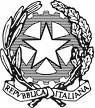 ISTITUTO  COMPRENSIVO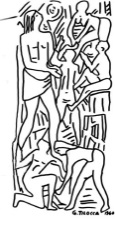 Infanzia, Primaria e Secondaria di 1° GradoPresidenza e uffici: Via Grazia Deledda n° 2307047 - THIESI  (SS)Tel. 079/886076 - Fax 079/885345pec: ssic83500x@pec.istruzione – E- mail; ssic83500x@istruzione.itSito web: www.icthiesi.edu.itRENDICONTAZIONE ATTIVITA' da RETRIBUIRE CON il FIS/MOF e o da Programma Annuale A.S.2023/24REGISTRO ATTIVITA'Nome e cognomeDenominazione incaricoN.totale ore svolteData Ora dalle .... alle ....n.ore svolte Descrizione sintetica attivitàFirma